サケのふるさと千歳水族館　年間パスポート申込書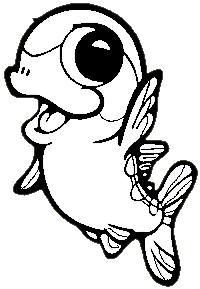 ◆再発行を御希望される方は、ご本人様確認のため必ず氏名・生年月日をご登録下さいますようお願い致します。◆再発行を御希望される方は、ご本人様確認のため必ず氏名・生年月日をご登録下さいますようお願い致します。◆再発行を御希望される方は、ご本人様確認のため必ず氏名・生年月日をご登録下さいますようお願い致します。◆再発行を御希望される方は、ご本人様確認のため必ず氏名・生年月日をご登録下さいますようお願い致します。◆再発行を御希望される方は、ご本人様確認のため必ず氏名・生年月日をご登録下さいますようお願い致します。◆再発行を御希望される方は、ご本人様確認のため必ず氏名・生年月日をご登録下さいますようお願い致します。ご氏名ご氏名生年月日種類種類フリガナフリガナ西暦・昭・平　　　　年□大人・高校　　　　　　１０００円□小中　　　５００円□新規　　　　　□更新　フリガナフリガナ　　　　　　月　　　　日□大人・高校　　　　　　１０００円□小中　　　５００円□新規　　　　　□更新　ご氏名ご氏名生年月日種類種類フリガナフリガナ西暦・昭・平　　　　年□大人・高校　　　　　　１０００円□小中　　　５００円□新規　　　　　□更新　フリガナフリガナ　　　　　　月　　　　日□大人・高校　　　　　　１０００円□小中　　　５００円□新規　　　　　□更新　ご氏名ご氏名生年月日種類種類フリガナフリガナ西暦・昭・平　　　　年□大人・高校　　　　　　１０００円□小中　　　５００円□新規　　　　　□更新　フリガナフリガナ　　　　　　月　　　　日□大人・高校　　　　　　１０００円□小中　　　５００円□新規　　　　　□更新　ご氏名ご氏名生年月日種類種類フリガナフリガナ西暦・昭・平　　　　年□大人・高校　　　　　　１０００円□小中　　　５００円□新規　　　　　□更新　フリガナフリガナ　　　　　　月　　　　日□大人・高校　　　　　　１０００円□小中　　　５００円□新規　　　　　□更新　合計合計メールアドレス　　フリガナ　(例　‐→ﾊｲﾌﾝ　　_→ｱﾝﾀﾞｰ　　0→ゼロ　　O→ｵｰ)　フリガナ　(例　‐→ﾊｲﾌﾝ　　_→ｱﾝﾀﾞｰ　　0→ゼロ　　O→ｵｰ)　フリガナ　(例　‐→ﾊｲﾌﾝ　　_→ｱﾝﾀﾞｰ　　0→ゼロ　　O→ｵｰ)　フリガナ　(例　‐→ﾊｲﾌﾝ　　_→ｱﾝﾀﾞｰ　　0→ゼロ　　O→ｵｰ)　フリガナ　(例　‐→ﾊｲﾌﾝ　　_→ｱﾝﾀﾞｰ　　0→ゼロ　　O→ｵｰ)メールアドレス　　フリガナ　(例　‐→ﾊｲﾌﾝ　　_→ｱﾝﾀﾞｰ　　0→ゼロ　　O→ｵｰ)　フリガナ　(例　‐→ﾊｲﾌﾝ　　_→ｱﾝﾀﾞｰ　　0→ゼロ　　O→ｵｰ)　フリガナ　(例　‐→ﾊｲﾌﾝ　　_→ｱﾝﾀﾞｰ　　0→ゼロ　　O→ｵｰ)　フリガナ　(例　‐→ﾊｲﾌﾝ　　_→ｱﾝﾀﾞｰ　　0→ゼロ　　O→ｵｰ)　フリガナ　(例　‐→ﾊｲﾌﾝ　　_→ｱﾝﾀﾞｰ　　0→ゼロ　　O→ｵｰ)メールアドレス　◆メールアドレスをご記入いただいた方には、千歳水族館のイベント情報等メールマガジンにて配信致します。　　◆後ほど年間ﾊﾟｽﾎﾟｰﾄ裏ＱＲｺｰド(当館ＨＰ)より、アドレスのご登録も可能です。◆メールアドレスをご記入いただいた方には、千歳水族館のイベント情報等メールマガジンにて配信致します。　　◆後ほど年間ﾊﾟｽﾎﾟｰﾄ裏ＱＲｺｰド(当館ＨＰ)より、アドレスのご登録も可能です。◆メールアドレスをご記入いただいた方には、千歳水族館のイベント情報等メールマガジンにて配信致します。　　◆後ほど年間ﾊﾟｽﾎﾟｰﾄ裏ＱＲｺｰド(当館ＨＰ)より、アドレスのご登録も可能です。◆メールアドレスをご記入いただいた方には、千歳水族館のイベント情報等メールマガジンにて配信致します。　　◆後ほど年間ﾊﾟｽﾎﾟｰﾄ裏ＱＲｺｰド(当館ＨＰ)より、アドレスのご登録も可能です。◆メールアドレスをご記入いただいた方には、千歳水族館のイベント情報等メールマガジンにて配信致します。　　◆後ほど年間ﾊﾟｽﾎﾟｰﾄ裏ＱＲｺｰド(当館ＨＰ)より、アドレスのご登録も可能です。◆メールアドレスをご記入いただいた方には、千歳水族館のイベント情報等メールマガジンにて配信致します。　　◆後ほど年間ﾊﾟｽﾎﾟｰﾄ裏ＱＲｺｰド(当館ＨＰ)より、アドレスのご登録も可能です。ハガキでのイベントお知らせ・更新案内を御希望の方は、ご住所のご記入をお願い致します。ハガキでのイベントお知らせ・更新案内を御希望の方は、ご住所のご記入をお願い致します。ハガキでのイベントお知らせ・更新案内を御希望の方は、ご住所のご記入をお願い致します。ハガキでのイベントお知らせ・更新案内を御希望の方は、ご住所のご記入をお願い致します。ハガキでのイベントお知らせ・更新案内を御希望の方は、ご住所のご記入をお願い致します。ハガキでのイベントお知らせ・更新案内を御希望の方は、ご住所のご記入をお願い致します。〒(　　　　　　　－　　　　　　　　)　　　　　　〒(　　　　　　　－　　　　　　　　)　　　　　　〒(　　　　　　　－　　　　　　　　)　　　　　　〒(　　　　　　　－　　　　　　　　)　　　　　　〒(　　　　　　　－　　　　　　　　)　　　　　　〒(　　　　　　　－　　　　　　　　)　　　　　　〒(　　　　　　　－　　　　　　　　)　　　　　　〒(　　　　　　　－　　　　　　　　)　　　　　　〒(　　　　　　　－　　　　　　　　)　　　　　　〒(　　　　　　　－　　　　　　　　)　　　　　　〒(　　　　　　　－　　　　　　　　)　　　　　　〒(　　　　　　　－　　　　　　　　)　　　　　　